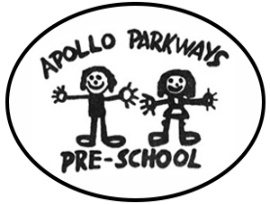 Child Safety Code of ConductAPOLLO PARKWAYS PRE-SCHOOL’S STATEMENT OF COMMITMENT TO CHILD SAFETY is committed to the safety and wellbeing of all children and young people. This will be the primary focus of our care and decision-making. Apollo Parkways Pre-School has zero tolerance for child abuse. Apollo Parkways Pre-School is committed to providing a child safe environment wherein children and young people are safe and feel safe and their voices are heard about decisions that affect their lives. Particular attention will be paid to the cultural safety of Aboriginal and Torres Strait Islander children; children from culturally and/or linguistically diverse backgrounds as well as the safety of children with a disability.Every person involved in the  community has a responsibility to understand the important and specific role he/she plays, individually and collectively, in ensuring that the wellbeing and safety of all children and young people is at the forefront of all they do and every decision they make.Statement of commitment is committed to the safety and wellbeing of children and young people as outlined in ’s Statement of Commitment to Child Safety and ’s Child Safe Environment Policy.PURPOSEThis Code of Conduct aims to protect children, reduce any opportunities for child abuse or harm to occur and to ensure a response where there are concerns about abuse or harm. It also assists in understanding how to avoid or better manage risky behaviours and situations. DefinitionsChild means a person under the age of 18 years (Children Safety and Wellbeing Act 2005).ResponsibilitiesThe Committee of Management and staff at  have a leadership role in ensuring safe, supportive and enriching environments which respect and foster the dignity and self-esteem of children, and enable them to thrive in their learning and development.Members of the Committee and staff are required to have a Working with Children Check or to be registered by the Victorian Institute of Teaching.As part of ’s plan for the implementation of Child Safe Standards, the Committee will support the implementation and monitoring of this Child Safety Code of Conduct. All Committee members and staff are required to comply with this Child Safety Code of Conduct by observing expectations for appropriate behaviour as outlined below. Acceptable behavioursCommittee members and staff are responsible for actively supporting and promoting the safety of children by:upholding ’s Child Safe Environment Policytaking all reasonable steps to protect children from abuse treating everyone with respect, including listening to and valuing the ideas and opinions of all who come into contact with listening to children and responding to them appropriately, particularly if they are telling you that they or another child has been abused or that they are worried about their safety/the safety of another childwelcoming all children who come into contact with [Service Name], their families and carers and being inclusive promoting the cultural safety, participation and empowerment of Aboriginal and Torres Strait Islander childrenrespecting cultural, religious and political differences and acting in a culturally sensitive waypromoting the safety and participation of children with a disabilitycomplying with this code of conduct and ’s Child Safe Environment Policy when in contact with children including physical and other forms of contact, ensuring that where contact occurs with children, that this happens in an open and transparent way – so other adults know what you are doing with children understanding and complying with all reporting or disclosure obligations (including mandatory reporting) as they relate to protecting children from harm or abuse.ensuring as quickly as possible, if child abuse is suspected, that the child(ren) is/are safe and protected from harm reporting and acting on any breaches of this Code of Conduct, complaints or concernsreporting allegations of child abuse or other child safety concerns to the 's Child Safety Officerrespecting the privacy of children and their families, and only disclosing information to people who have a need to know.treating children and their families with respect both in relation to ’s activities and outside of  as part of normal social and community activities Unacceptable behavioursCommittee members and staff must NOT: ignore or disregard any concerns, suspicions or disclosures of child abuseseek to use children in any way to meet the needs of adults develop a relationship with any child that could be seen as favouritism or amount to ‘grooming’ behaviour (for example, offering gifts or inappropriate attention)ignore behaviours by other adults towards children when they appear to be overly familiar or inappropriateignore or disregard any concerns, suspicions or disclosures of child abuse treat a child unfavourably because of their disability, age, gender, race, culture, vulnerability, sexuality or ethnicityexchange personal contact details such as phone number, social networking site or email addresses with children who you come into contact with through your role at have unauthorised contact with children and young people who you come into contact with through your role at  online or by phonephotograph or video a child who you come into contact with through your role at  except in accordance with ’s policies.